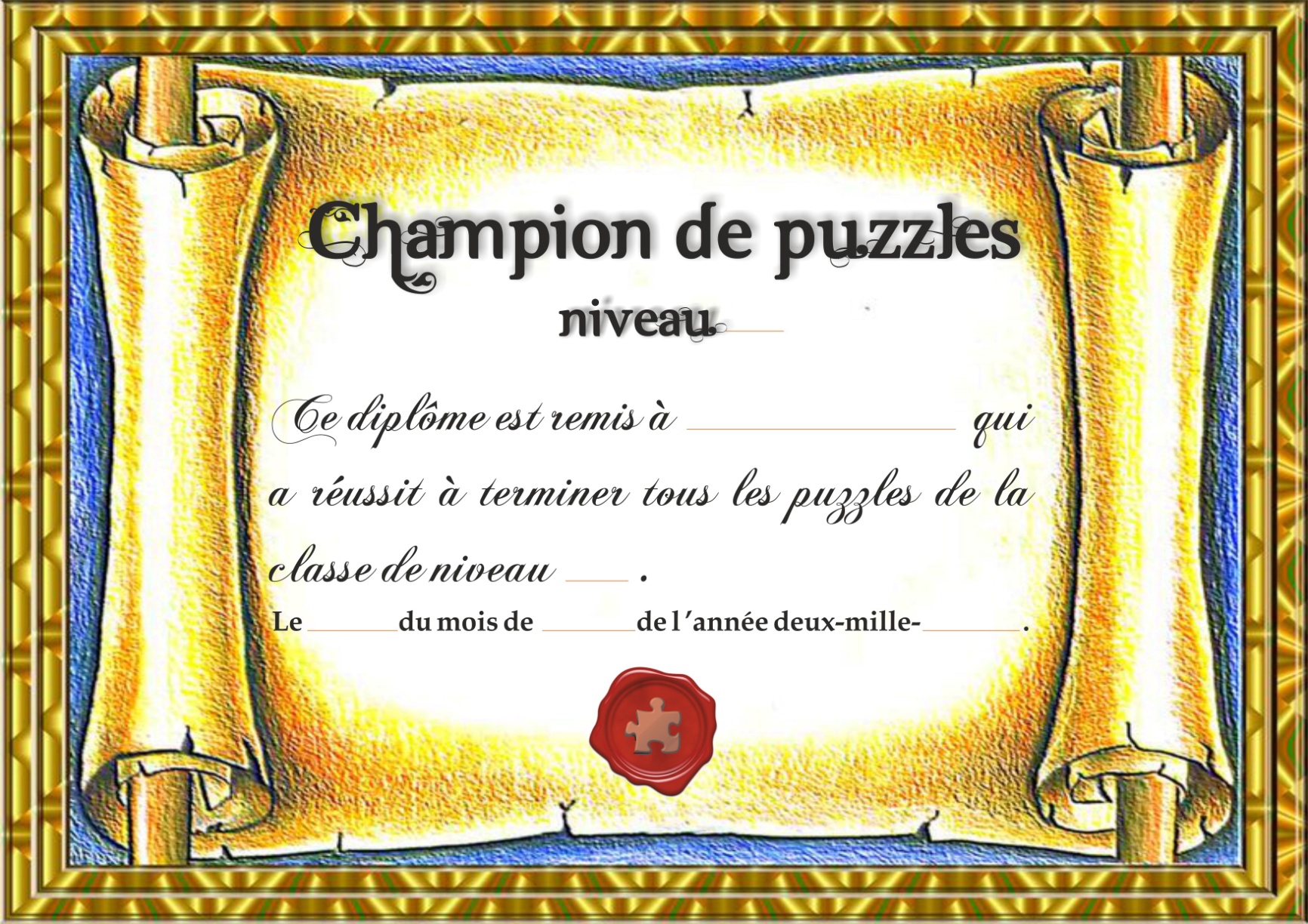 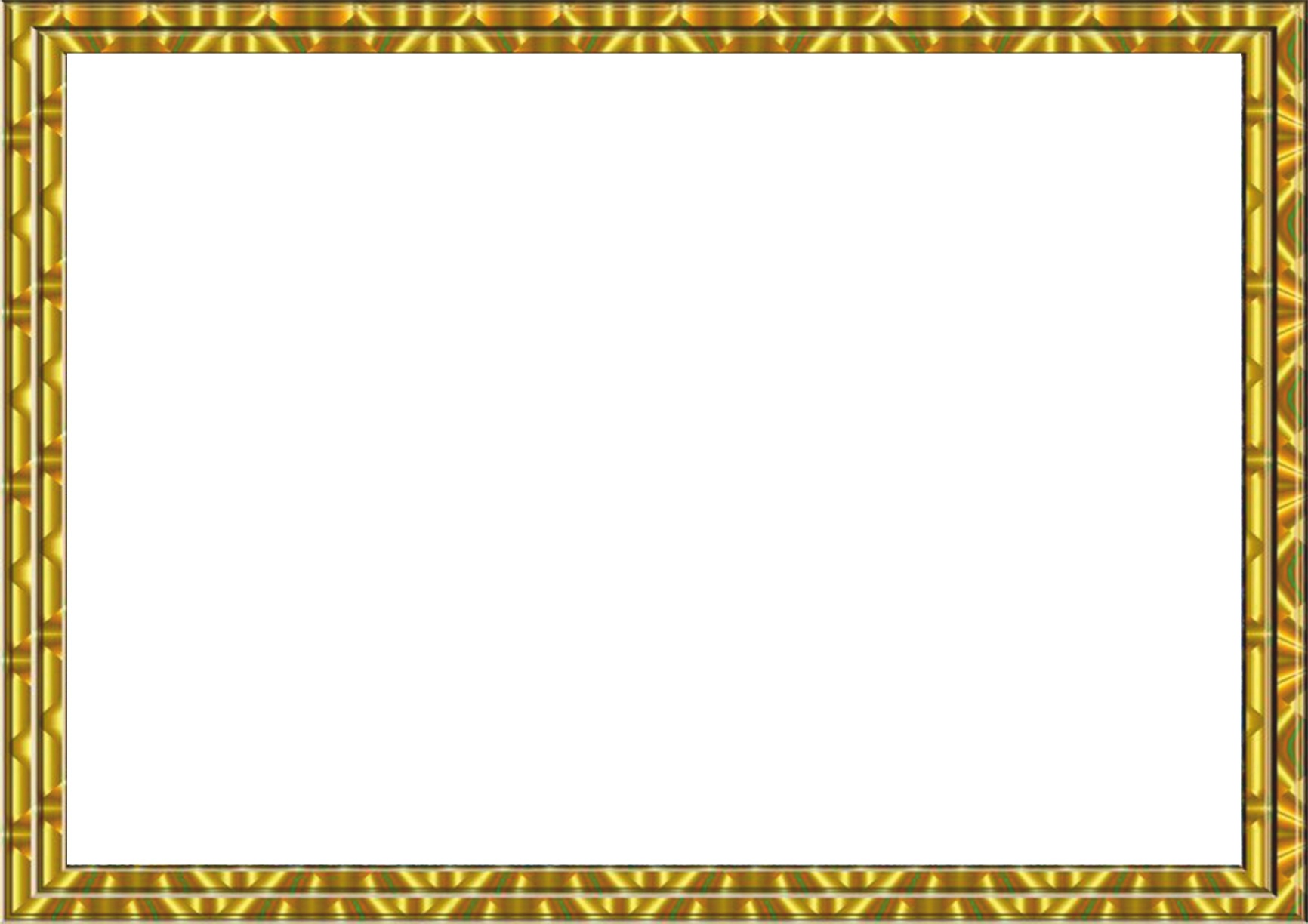 puzzles de niveau 1prénom : ___________________________puzzles de niveau 2prénom : ___________________________puzzles de niveau 3prénom : ___________________________puzzles de niveau 4prénom : ___________________________puzzles de niveau 5prénom : ___________________________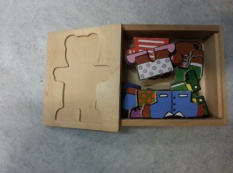 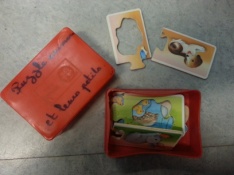 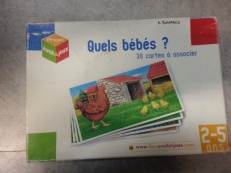 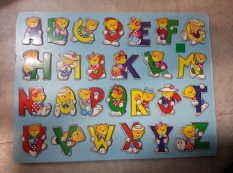 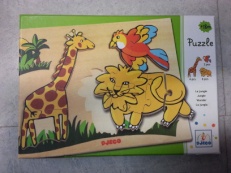 date :date :date :date :date :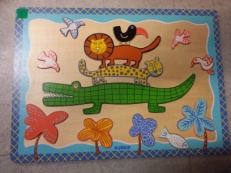 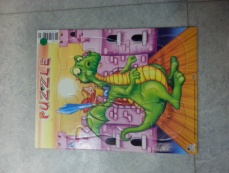 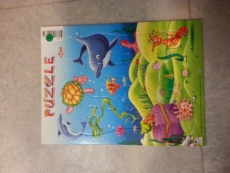 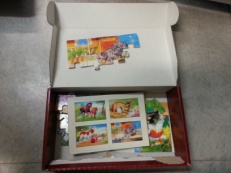 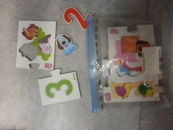 date :date :date :date :date :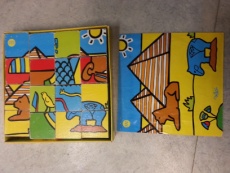 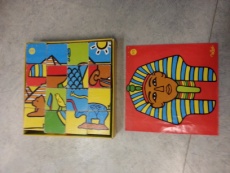 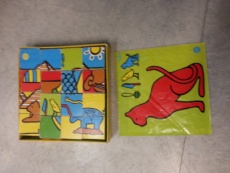 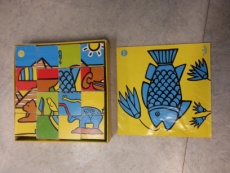 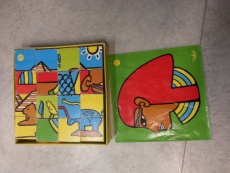 date :date :date :date :date :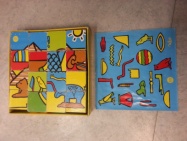 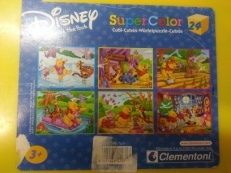 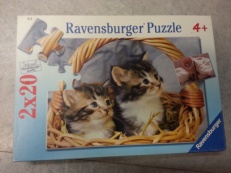 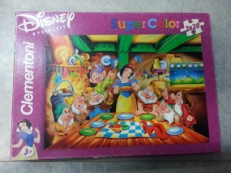 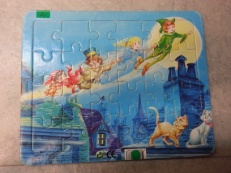 date :date :date :date :date :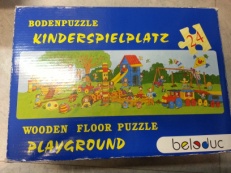 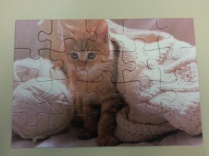 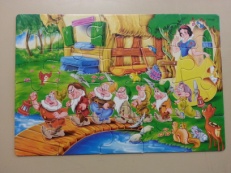 date :date :date :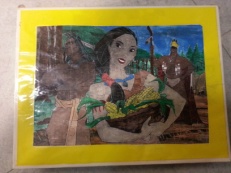 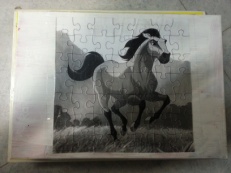 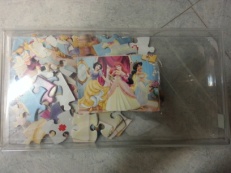 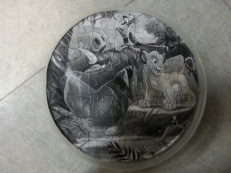 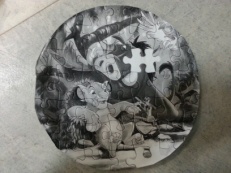 date :date :date :date :date :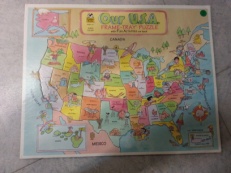 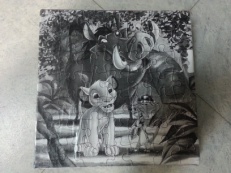 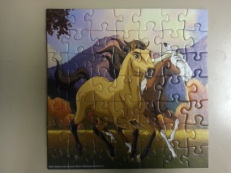 date :date :date :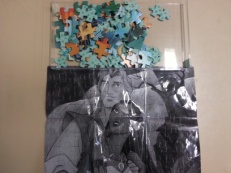 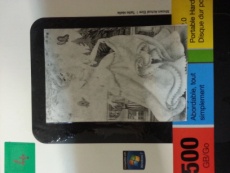 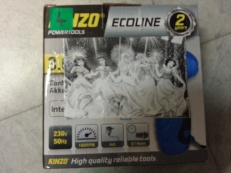 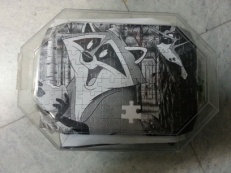 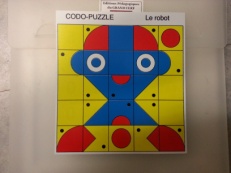 date :date :date :date :date :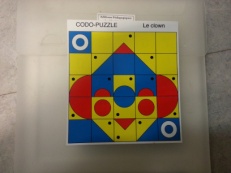 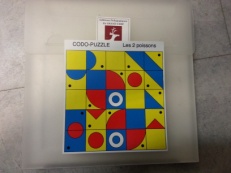 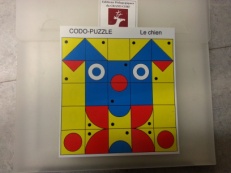 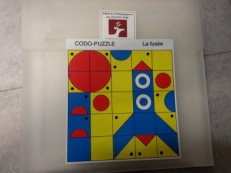 date :date :date :date :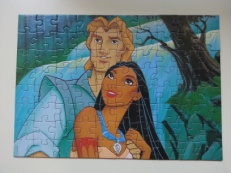 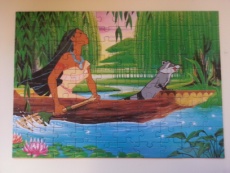 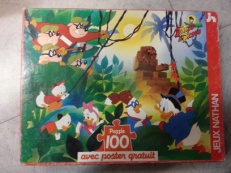 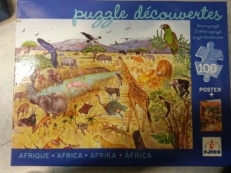 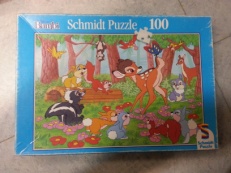 date :date :date :date :date :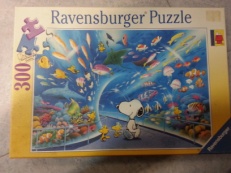 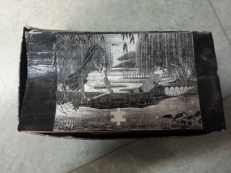 date :date :